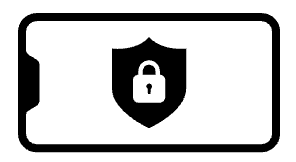 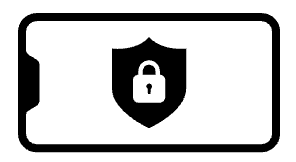 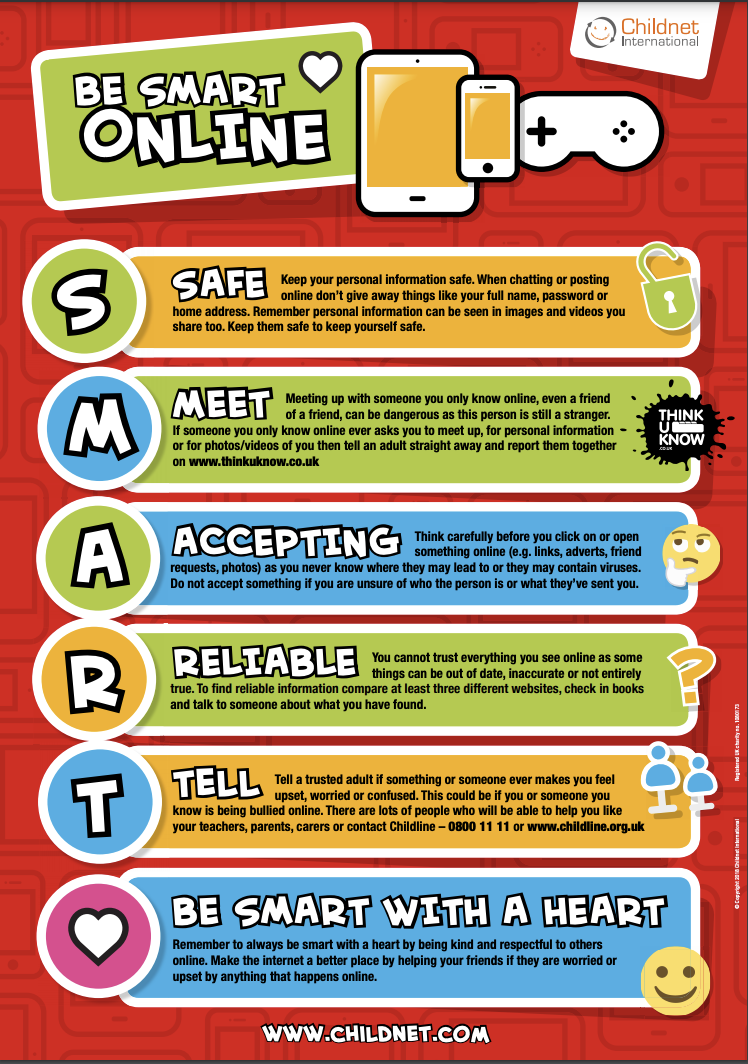 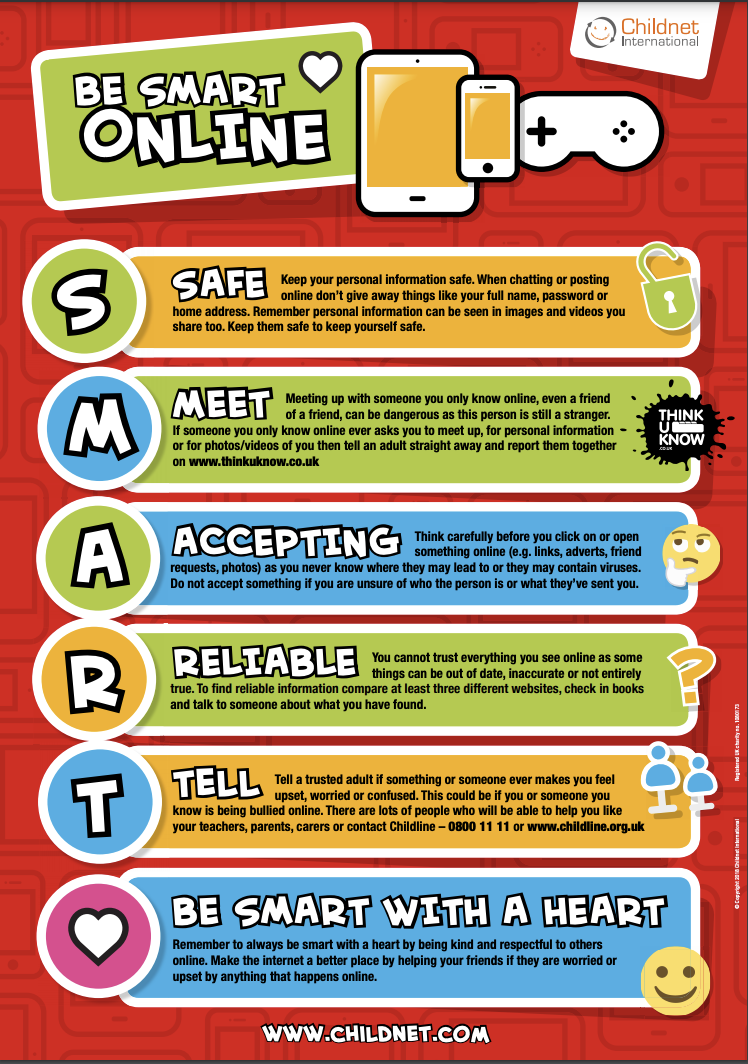 Tap into new video quality controls in the YouTube Kids app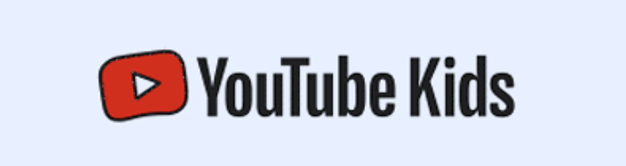 Some tips about technology from NOS…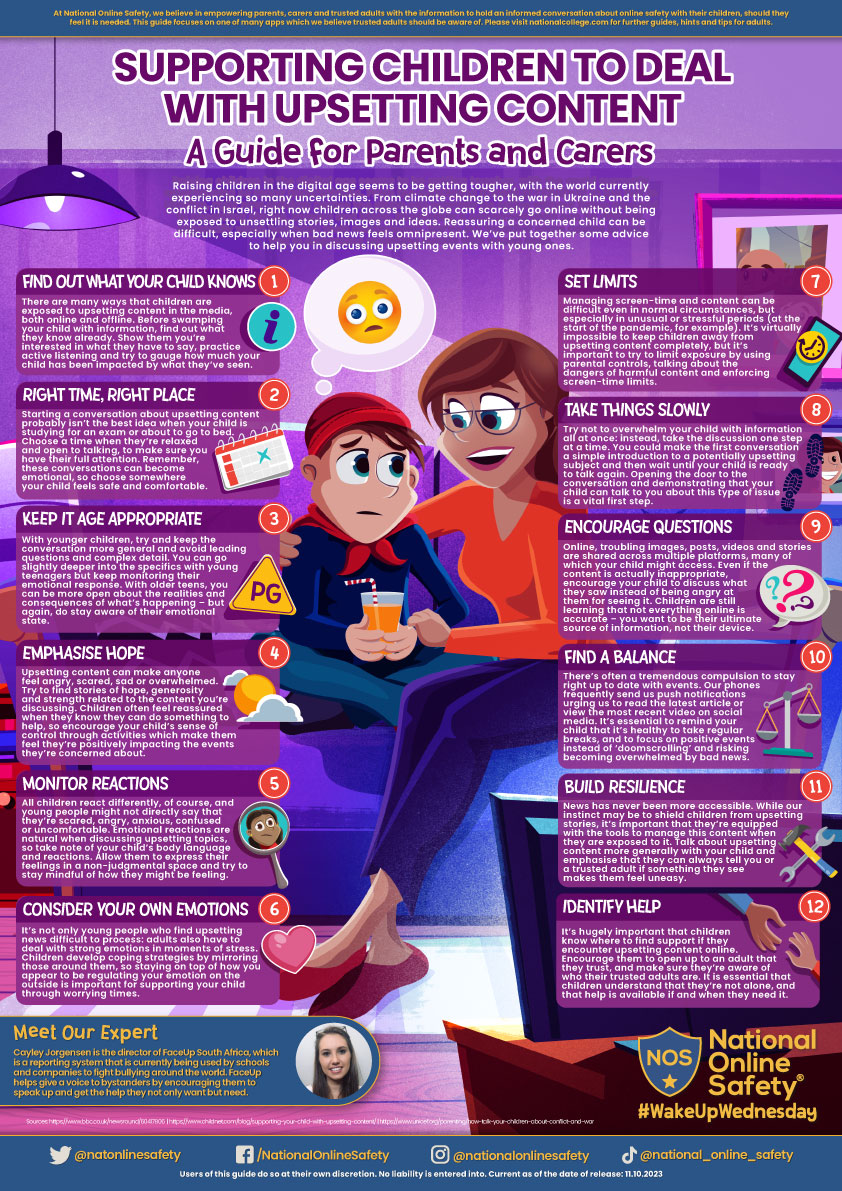 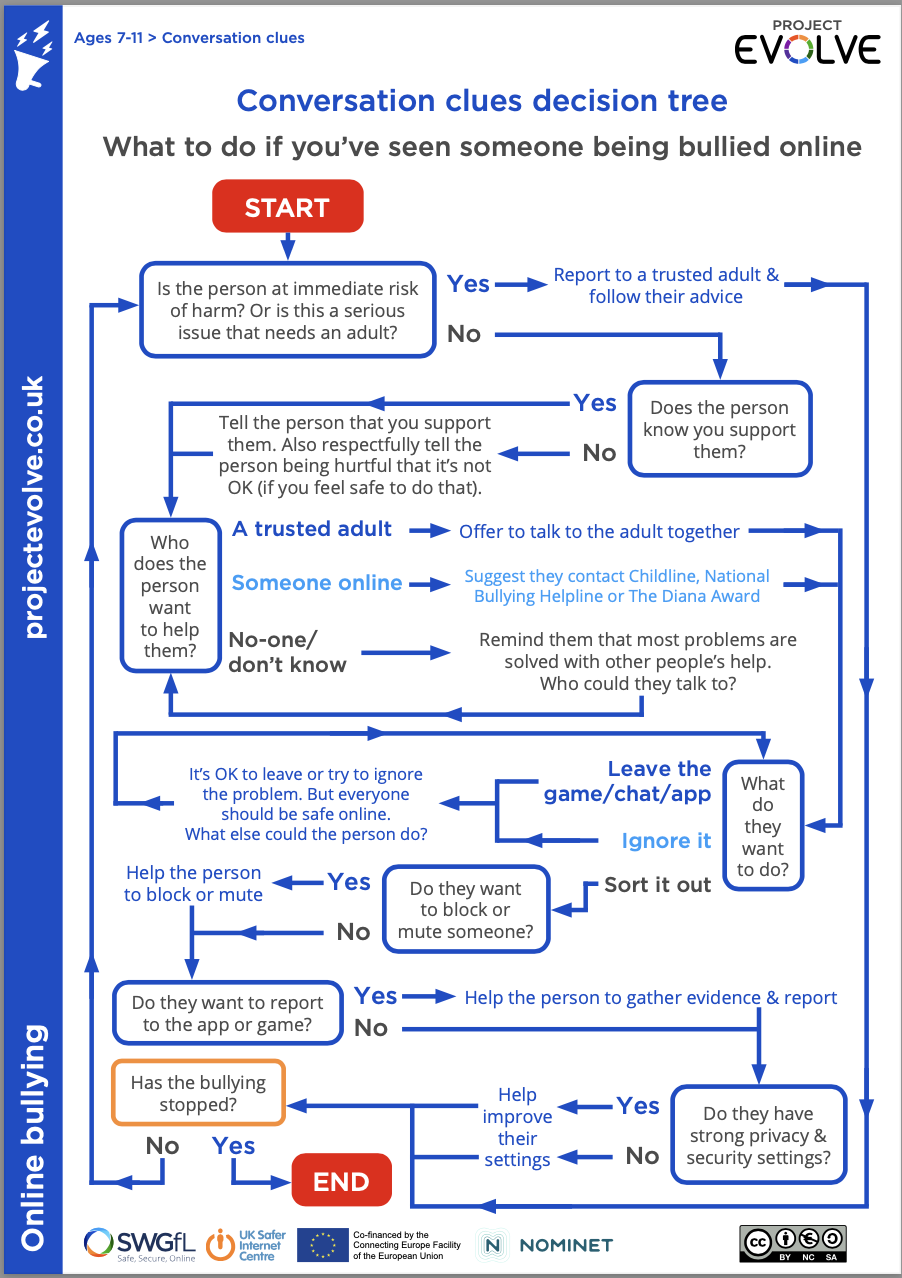 ReportingIf you are worried about something you or your child has seen online, you can use these helplines or click the 'report' button.​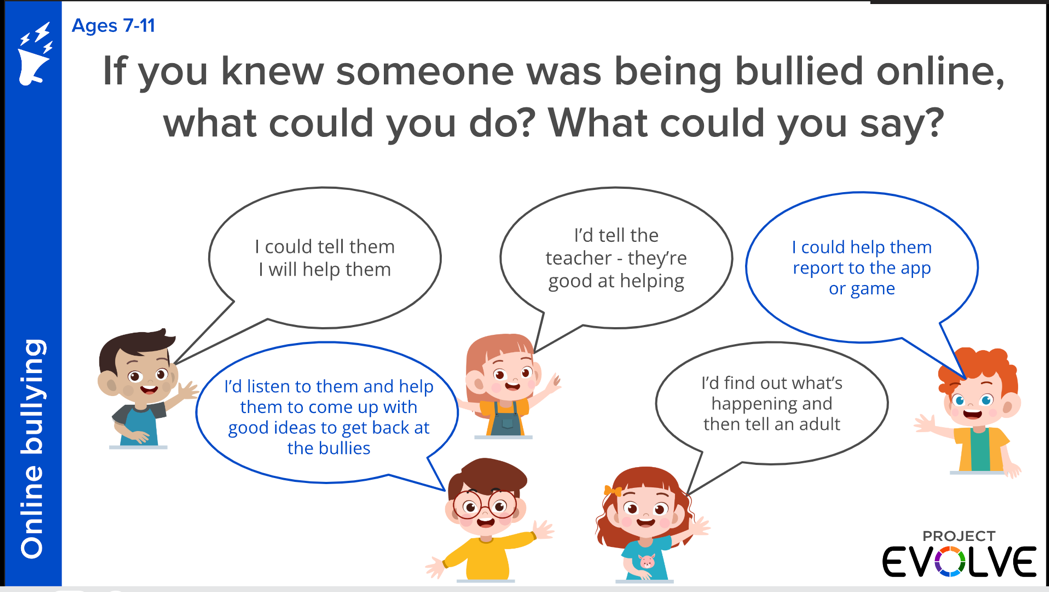 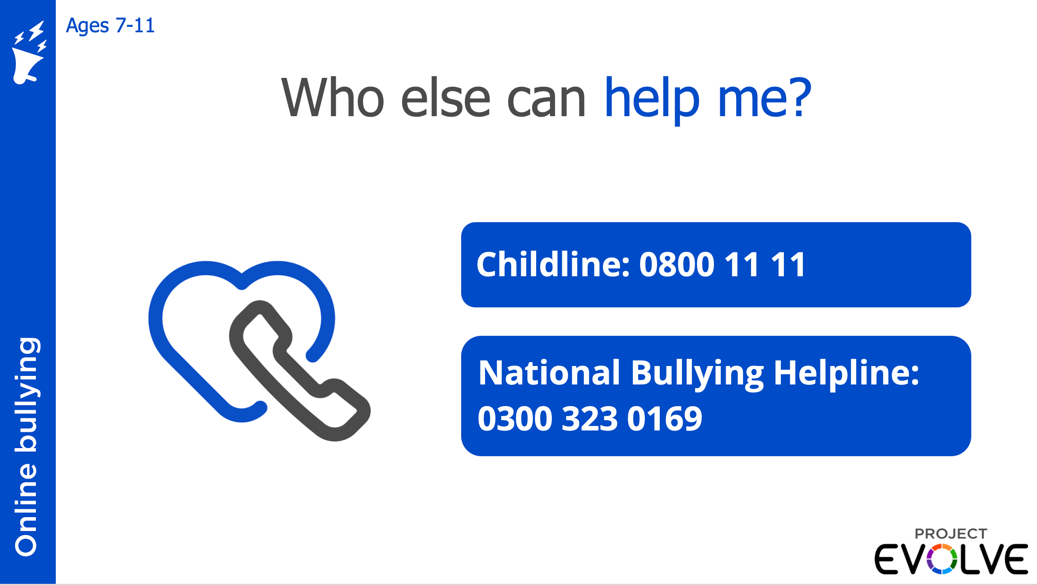 ​​                                          for free and confidential advice​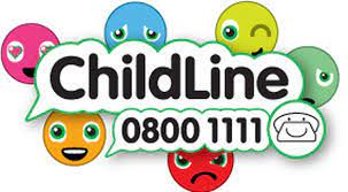                                     0808 800 5000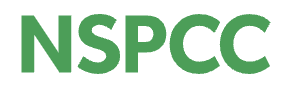   to report and remove harmful online content​ https://saferinternet.org.uk/ 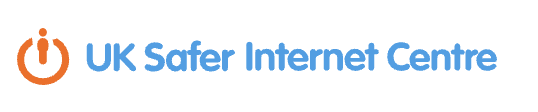 
                                    for advice on making a report about online abuse​ https://www.ceop.police.uk/Safety-Centre/  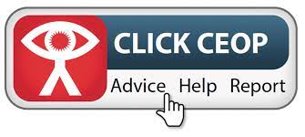                                  https://report.ncsc.gov.uk/your-details   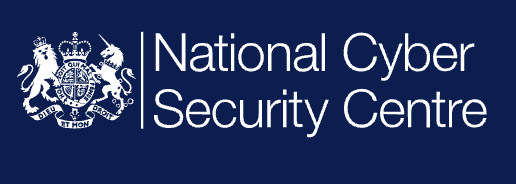                     https://www.cybersmile.org/advice-help/gaming/in-game-resources 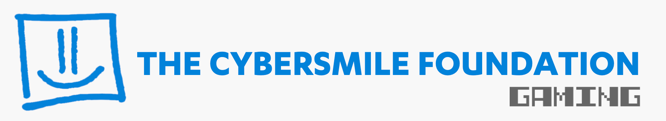                                        https://www.childline.org.uk/login/ 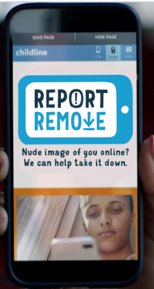 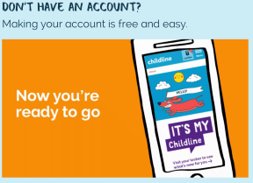 